EKOFOTOGRAFIJA ZA PROSINAC 2017.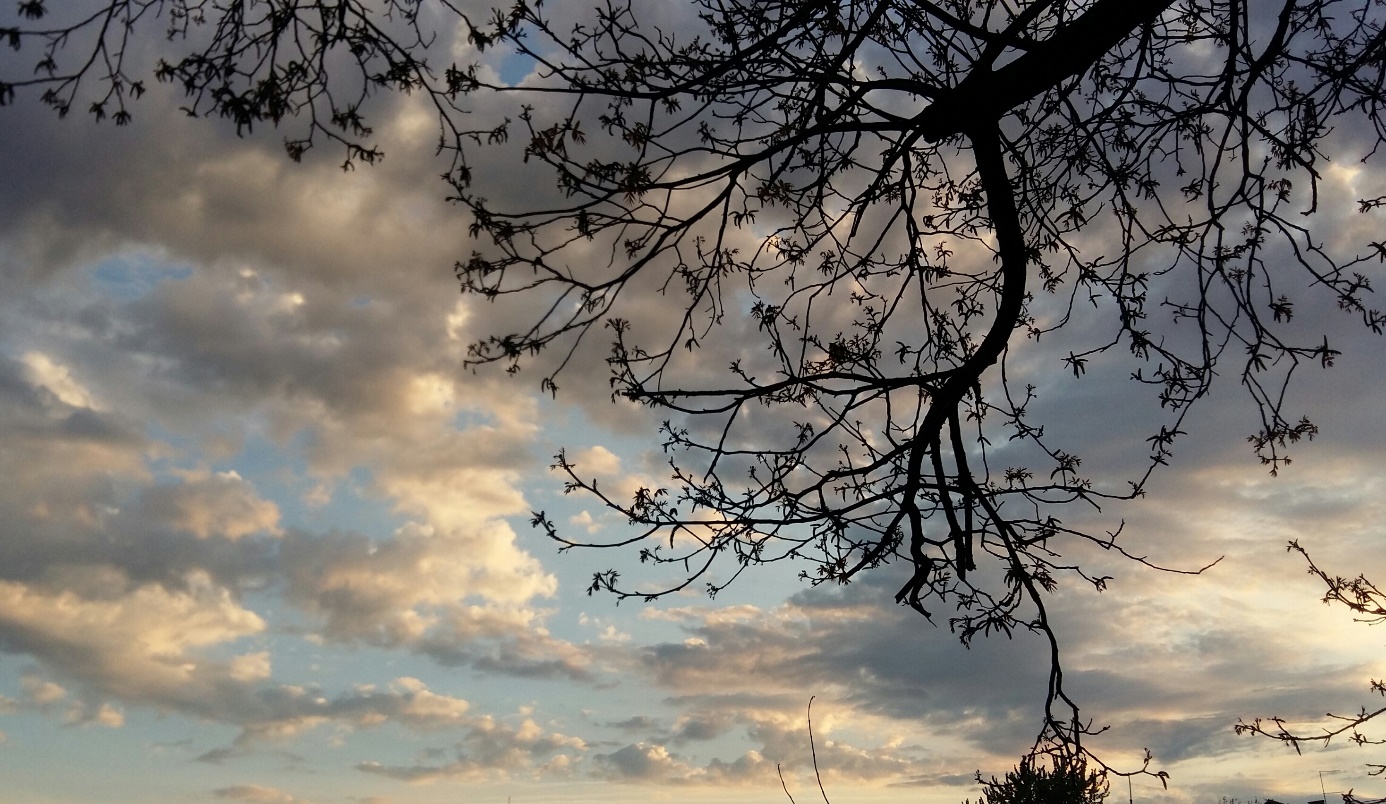 „Nebeska mreža“Magdalena Kapitanić, 3.a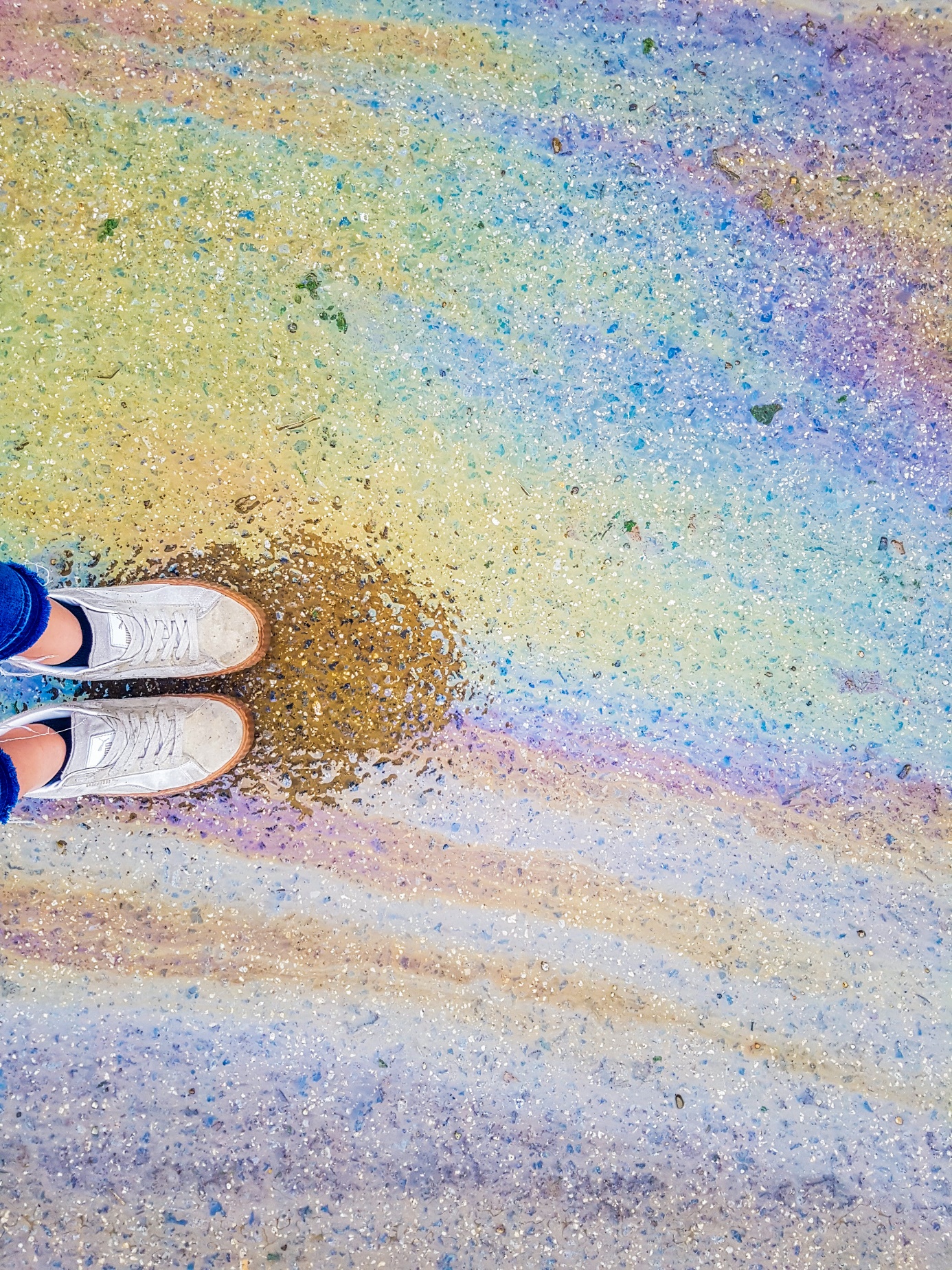 „Rainbow colors“Ines Šantek, 4.a